Publicado en 08025 el 21/12/2012 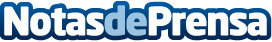 T-Cuento se abre paso en MarruecosLa empresa española T-Cuento, especializada en la medición del tráfico peatonal dentro y fuera de los establecimientos comerciales, entra en el mercado marroquí de la mano de la empresa DataMatch, con quien ha cerrado una alianza de distribución en exclusiva de sus productos en el país.Datos de contacto:Adriana NadalNota de prensa publicada en: https://www.notasdeprensa.es/t-cuento-se-abre-paso-en-marruecos Categorias: Marketing http://www.notasdeprensa.es